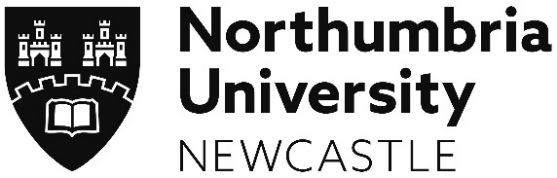 Prescribing Authorisations formPlease do not type/cut & paste signatures. All forms must be hand signed.SECTION 1 – TO BE COMPLETED BY APPLICANTBy signing this form, you are confirming that the information enclosed is accurate and correct to the best of your current knowledge. You are also confirming you;Have the competence, experience, and academic ability to study at the requested level.Are capable of safe and effective practice in their intended area of prescribing practice in the following areas:Clinical/health assessmentDiagnostics/care managementPlanning and evaluation of careSECTION 2 – TO BE COMPLETED BY PRESCRIBING LEAD (Trust prescribing lead/non-medical prescribing lead within the organisation)By signing this form, you are agreeing to this applicant attending their chosen module and that they are eligible for this course of study. You are also confirming the applicant is capable of safe and effective practice in their intended area of prescribing practice in the following areas:Clinical/health assessmentDiagnostics/care managementPlanning and evaluation of carePlease note this needs to be an actual signature and not a typed signature.SECTION 3 – TO BE COMPLETED BY AUTHORISER/APPROPRIATE OTHER (Manager etc)By signing this form, you are agreeing to this applicant attending their chosen module and that they are eligible for this course of study. You are also confirming that the following are in place:Valid Enhanced DBS certificate (issued within 3 years of applying to this course)  Access to protected learning timeClinical supportSignature of authoriser (if self-employed/non NHS applicant) agreeing that they are taking responsibility for the confirmation of section 2 and 3 criteria. Please note you are confirming in section 2 and 3 criteria regarding clinical skills, DBS, learning time and support.SECTION 4 – PRACTICE SUPERVISOR AND PRACTICE ASSESSOR DETAILS (Designated Prescribing Practitioner/s). Please note – for HCPC Registrants, you require a Practice Assessor only. For all NMC applicants, your Practice Assessor and Practice Supervisor should be different people. Practice Assessors must have attended the Northumbria University specific non-medical prescribing assessment briefing previously, or indicate that they need to attend one.If you require further advice on the roles of the Practice Supervisor and Practice Assessor, further information can be found at the end of this from.All sections of this form MUST be signed and completed and returned to Applicant Services before an applicant’s place on a CWD module can be considered.If you have already submitted your application, please log into your Applicant Portal and upload this to your application, or return it to nsbackoffice@northumbria.ac.uk, confirming your name and student number in the subject heading.Designated Prescribing Practitioner/Practice Assessor/Supervisor information (Royal Pharmaceutical Society, Health and Care Professionals, and Nursing and Midwifery Council standards) The Practice Supervisor Must be registered nurse, midwife, allied health professional or doctor who  Is an active, registered prescriber, usually with three years’ experience.Works in the same clinical area as the prescribing studentIs a role model for safe and effective practiceHas up to date knowledge of skills of prescribing in the clinical areaIs able to commit time to supervise and support the student If a Designated Medical Practitioner, then they must meet the Department of Health criteria belowThe Practice AssessorNurses and other non-medical prescribers undertaking the role of practice assessors must meet the Department of Nursing, Midwifery and Health role eligibility criteria below. This criteria has been developed in partnership with local NHS Trusts, and follows the RPS guidance for DPPS. The practice assessor must:Be a registrant on health professions register.   Be a V300 or medical prescriber, usually with three years prescribing experience. Have some experience or training in teaching and / or supervising and assessing in practice Have agreement from the line manager for time to support the nurse prescribing studentBe willing to undertake Preparation for Assessing PrescribersIf a Designated Medical Practitioner, then they must meet the Department of Health criteria belowName of Applicant(s):Date of Birth:Module (select from list):Name of Organisation:Role:I declare I have/have not studied prescribing at another UniversityIf yes, please provide details of previous study Applicant e-mail:I declare there is no relationship between myself, PA/PS or authoriser named below (other than professional working relationship)Applicant Signature: Date Name of Prescribing Lead:Name of Organisation:Authorising Staff Member e-mail:Authorising Staff Member Signature:Date Name of Authoriser:Role:Name of Organisation:Authorising Staff Member e-mail:Authorising Staff Member Signature:Date Name of Authoriser:Authorising Staff Member Signature:Date Name of Practice Supervisor:Role:Practice Supervisor email address:Practice Supervisor Professional Registration PIN:I confirm I have read and meet the standards of Practice Supervisor (Yes/No)SignatureDateName of Practice Assessor:Role:Practice Assessor email address:Practice Assessor Professional Registration PIN:I confirm I have read and meet the standards of Practice Supervisor (Yes/No)Need to attend PA briefing (Yes/No)SignatureDate